Smlouva o provádění prací - přístřešek ke ŠJč.j.: S /2023I. Smluvní stranyObjednatel:Gymnázium	IČO:613 85 361Voděradská 900/2100 00 Praha 10 StrašniceZastoupené : Mgr. Jitkou Fišerovou, ředitelkou školy Bankovní spojení:KB Praha 10, č.ú.: 3673370237/0100 na straně jedné ( dále jen „pronajímatel")Zhotovitel:INOVA STAV spol. s r.o.	IČO: 261 42 848Pod baštami 4160 00 Praha 6	DIČ: CZ26142848uzavírají tuto smlouvu:I.Předmět smlouvyPředmětem této smlouvy je zhotovení přístřešku u školní jídelny, jež bude zhotovitelem vykonáváno v prostorách objednatele za podmínek specifikovaných dále v této smlouvě (dále jen „práce").II.Specifikace pracíPráce, jež jsou předmětem této smlouvy jsou specifikovány v Příloze č. 1.III.Místo plněníPráce, jež jsou předmětem této smlouvy a jsou specifikovány v čl. II., budou zhotovitelem prováděny v prostorách objednatele na adrese: Voděradská 900/2, Praha 10, 100 00.IV.Doba plněníPráce, jež jsou předmětem této smlouvy a jsou specifikovány v čl. II., budou zhotovitelem prováděny od 10.10. - 30.11.2023.v.Platební podmínkyCena prací je stanovena dohodou smluvních stran a činí celkem 149 740,- Kč + 21% DPH.VI.PodmínkyPráce budou zhotovitelem prováděny pravidelně v pracovních dnech.Platba bude provedena na základě faktury vystavených zhotovitelem. Fakturu se všemi náležitostmi účetního a daňového dokladu předloží zhotovitel objednateli po převzetí práce objednatelem.Objednatel je oprávněn ve lhůtě splatnosti vrátit zhotoviteli neúplnou, nesprávně účtovanou nebo nedoloženou fakturu k opravě nebo k doplnění, aniž tím bude v prodlení se zaplacením. Objednatel musí uvést důvod vrácení, v takovém případě běží nová lhůta splatnosti ode dne doručení (odevzdání) opraveného dokladu objednateli.Oprávněně vystavené a doložené faktury mají splatnost 14 dní od doručení na adresu objednatele. Povinnost zaplatit je splněna dnem odepsání fakturované částky z účtu objednatele.Nedodrží-li zhotovitel rozsah plnění uvedených včl. II. této smlouvy, má objednatel právo účtovat zhotoviteli smluvní pokutu ve výši 0,5 % z celkové ceny za měsíční plnění dle čl. V. odst. 1 smlouvy za každý den prodlení až do zjednání nápravy.V případě hrubého porušení povinnosti dle čl. VII jednou ze smluvních stran, pokud po písemném upozornění nedojde k nápravě do 10 kalendářních dní, je druhá smluvní strana oprávněna jednostranně odstoupit od této smlouvy a účinky tohoto odstoupení nastávají dnem doručení.VII.Doba trvání smlouvyTato smlouva se uzavírá na dobu určitou viz bod IV. Její platnost lze ukončit dohodou smluvních stran nebo písemnou výpovědí jedné ze smluvních stran.V případě, že objednatel bude v prodlení úhrady fakturované ceny po dobu delší než 30 kalendářních dnů, tak je zhotovitel oprávněn jednostranně odstoupit od této smlouvy a účinky tohoto odstoupení nastávají dnem doručeni odstoupení objednateli.VIII.Zhotovitel se zavazuje:provádět sjednané práce vlastní technologií a za pomocí osob, které jsou s ním v pracovním čijiném smluvním vztahu a seznámit řádně tyto osoby se všemi jejich právy a povinnostmi při výkonu prácí, které pro ně vyplývají z právních předpisů či zásad dodržování pořádku.Obstarávat na vlastní náklady veškeré pracovní pomůcky, zařízení a prostředky, které budou zapotřebí plnění prací, pokud nebude mezi smluvními stranami dohodnuto jinak.Zajistit, že všichni jim využívané osoby k plnění prací budou poučeny či proškoleny z předpisů obezpečnosti práce a ochraně zdraví při práci a předpisů požární ochrany.Zabezpečit organizaci veškerých sjednaných prací.Pojistit svoji živnost na odpovědnost za škody způsobené při výkonu sjednaných prací.Dbát na bezúhonnost a dobrý morální kredit osob využívaných k plnění prací.Zajistit pravidelnou kontrolu provádění sjednaných prací.Objednatel se zavazuje:Umožnit osobám využívaným zhotovitelem k plnění prací a dále osobě vykonávající zazhotovitele kontrolu provádění prací přístup do prostor místa plnění prací ve stanovené době (viz. čl. IV.).Umožnit zhotoviteli bezplatně odběr elektrické energie a vody nutné k provedení prací.Poskytnout zhotoviteli bezplatně prostor pro uložení pracovních nástrojů, prostředků,ochranných pracovních prostředků a jiných podobných předmětů.IX.Jiná ujednáníSmluvní strany se zavazuji, že budou činit průběžně preventivní opatřeni proti možnému vznikuškod na majetku objednatele i zhotovitele. Při případném vzniku škody jsou pověření zaměstnanci smluvních stran povinni neprodleně pořídit společný záznam o škodě s uvedením druhu, příčiny a výše škody včetně určení odpovědnosti. V případě určeni odpovědnosti smluvní strana, odpovědná za vzniklou škodu, nahradí poškozené smluvni straně hodnotu poškozené věci.Zhotovitel si při podstatné změně cen vstupů, změně daňového nebo obvodového zatíženíapod. (vyšší moc) vyhrazuje právo jednat s odběratelem o úpravě dohodnuté ceny nebo změně smluvních ujednání.X.Závěrečná ustanoveníSmluvní strany se zavazují řešit případné spory z této smlouvy vzniklé nejdříve vzájemnoudohodou a teprve pokud nebude mimosoudní dohoda možná, tak k soudnímu řešení sporu.Tato smlouva byla sepsána ve 2 vyhotoveních, z nichž každá smluvni strana obdrží po jednom.Smluvní strany prohlašují, že si tuto smlouvu před jejím podpisem přečetly, a že byla uzavřenapo vzájemném projednání podle jejich pravé a svobodné vůle, určitě, vážně a srozumitelně, nikoli v tísni za nápadně nevýhodných podmínek, strany potvrzuji autentičnost této smlouvy svým podpisem.Smluvní strany výslovně sjednávají, že uveřejnění této smlouvy v registru smluv dle zákona č. 340/2015., o zvláštních podmínkách účinnosti některých smluv, uveřejňování těchto smluv a o registru smluv (zákon o registru smluv) zajistí Gymnázium, Praha 10, Voděradská 2.Obě smluvní strany se budou řídit obecným nařízením EU 2016/679 o ochraně osobních údajů (GDPR).Ke smlouvě jsou připojeny přílohy: Příloha č. 1: Seznam prací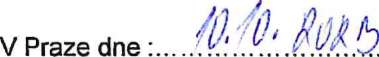 V Praze dne:j s -Svisl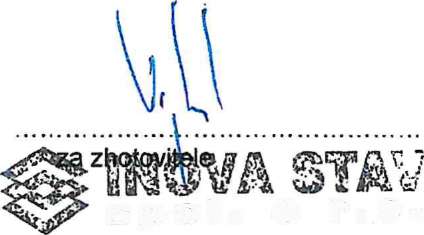 /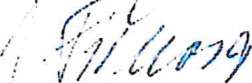 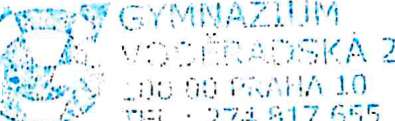 za objednateleSP@S o © B" s © » Pod baštami 4, Praha 6, 16® ftS IČO: 26142848, BIČ: CZ26142848 Tel.: 224 313 452, 233 321 12á E-mail: iiiova.vojtiseIc@volny.rawww.inava-stav.czfrMtv /;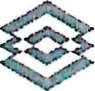 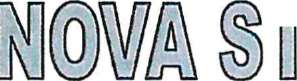 m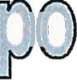 0 0STAVBA: Gymnázium Voděradská Práce : přístřešek n^J uov^DPod baštami 4,Praha 6 -160 00 IČO:26142848;DIČ:CZ26142848Tel: 603 517 664; 224 313 452• - ,, ■•!•■ i . j.-.-l ' i''1- -' •• :.';. ma JO•Í	v •■ :.!»..• 			, , crcQ Iß Offl aIČO:	6> 00Telí 224 3Á fi l CZ2gW848Jekl pozinky 80x60 mm 3 mm12820,00 Kč9 840,00 KčT profil pozinkm8680,00 Kč5 440,00 KčL profil 50x50 pozinkm15610,00 Kč9150,00 Kčplech tloušťka 10 mm na ukotveníks15 000,00 Kč5 000,00 Kčsvařování, řezání profilů, montáž konstrukceks144 000,00 Kč44 000,00 Kčpolykarbonát 3x1 mks41 780,00 Kč7120,00 Kčlišta spojovacíks4970,00 Kč3 880,00 Kčlišta krajovám9300,00 Kč2 700,00 Kčpodružný materiál, šrouby, barva kotveníks11 200,00 Kč1 200,00 Kčžlab 125m4250,00 Kč1 000,00 Kččelo, kotlík,hákykompl.12 500,00 Kč2 500,00 Kčtrubky 80m4210,00 Kč840,00 Kčkoleno pozink 45 0ks3190,00 Kč570,00 Kčmontáž střechy polykarbonátm124100,00 Kč49 200,00 Kčmontáž okapukompl.13 200,00 Kč3 200,00 Kčpodružný materiál k okapůmkompl.1600,00 Kč600,00 Kčdoprava, manipulůace s materiálemkompl.12 000,00 Kč2 000,00 Kčprožez náletů ve svahukompl.11 500,00 Kč1 500,00 Kčsoučet bez DPH149 740,00 KčDPH 21%31 445,40 Kčcelkem s DPH181 185,40 Kč